Supplementary material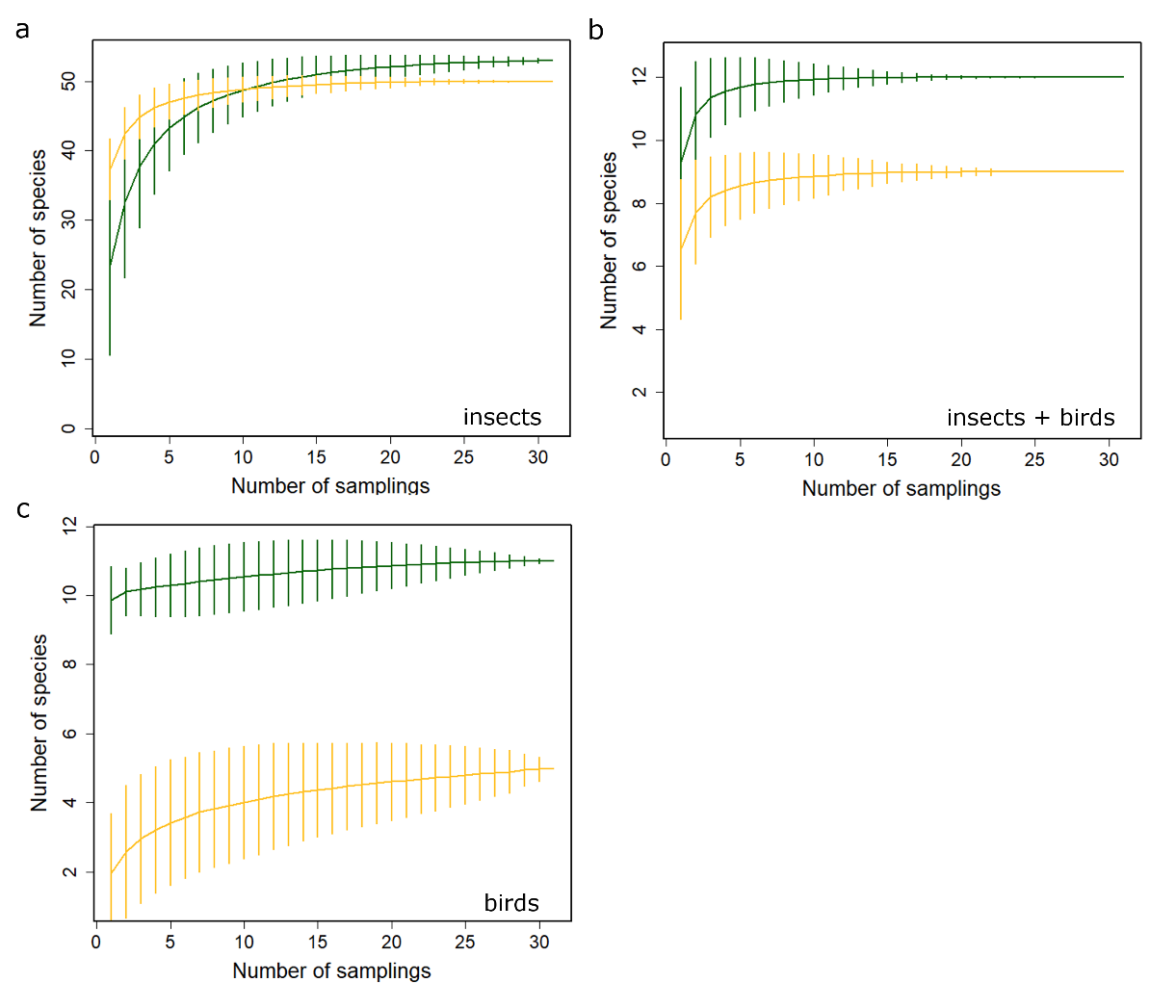 Fig. S1. Sample-based rarefaction curves with 95% confidence intervals for flowering plant species in the montane forest (green lines) and the paramo (golden lines): a- flowering plants visited by insects, b- flowering plants visited by insects+birds, and c- flowering plants visited by birds.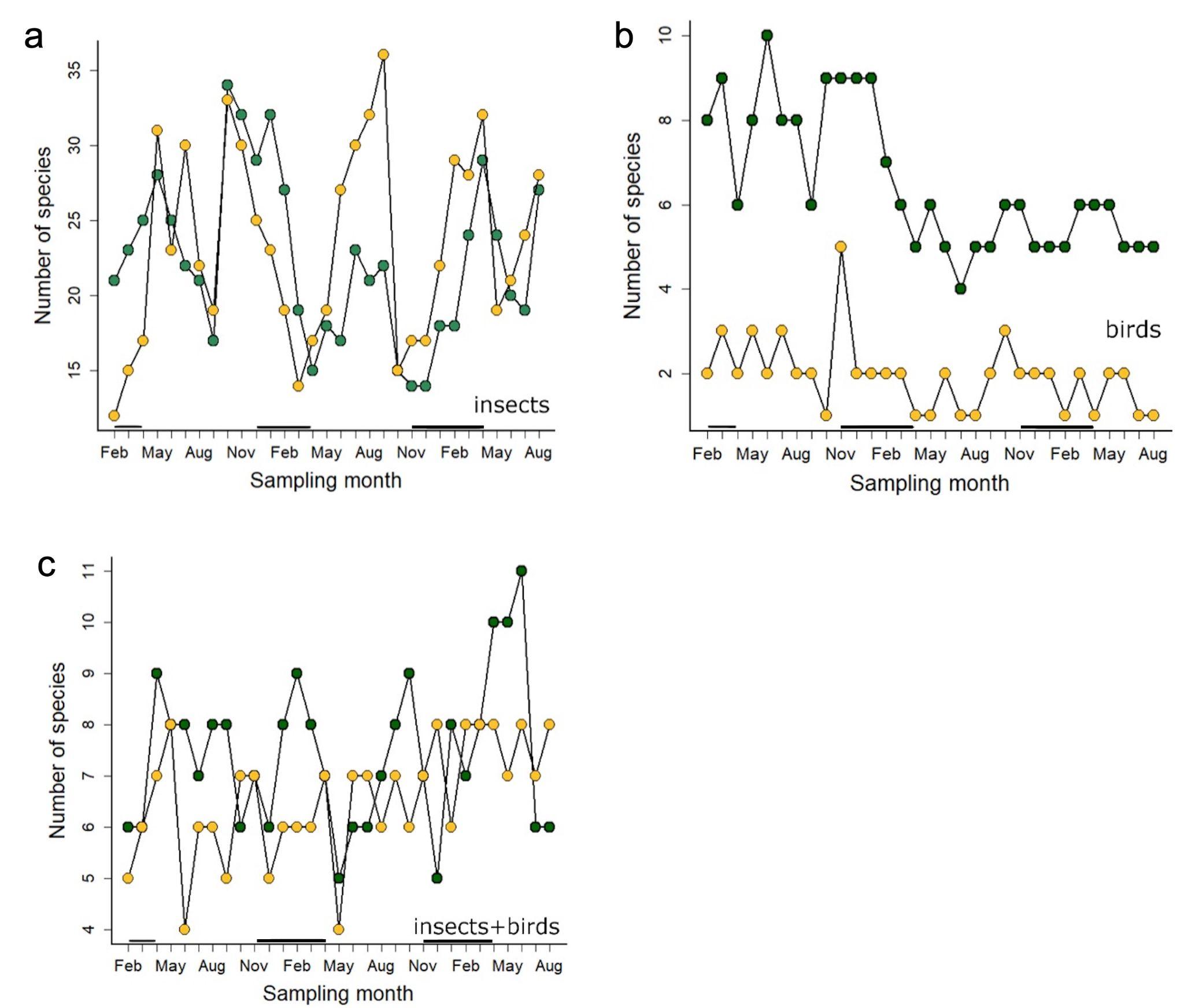 Figure S2. Number of flowering plant species in the Montane Forest (green dots) and the Paramo (goldenrod dots) counted during the study period (2019-2021): a- flowering plants visited by insects, b- flowering plants visited by birds  c- flowering plants visited by insects+birds. The solid black lines just above the x axis indicate the dry season months.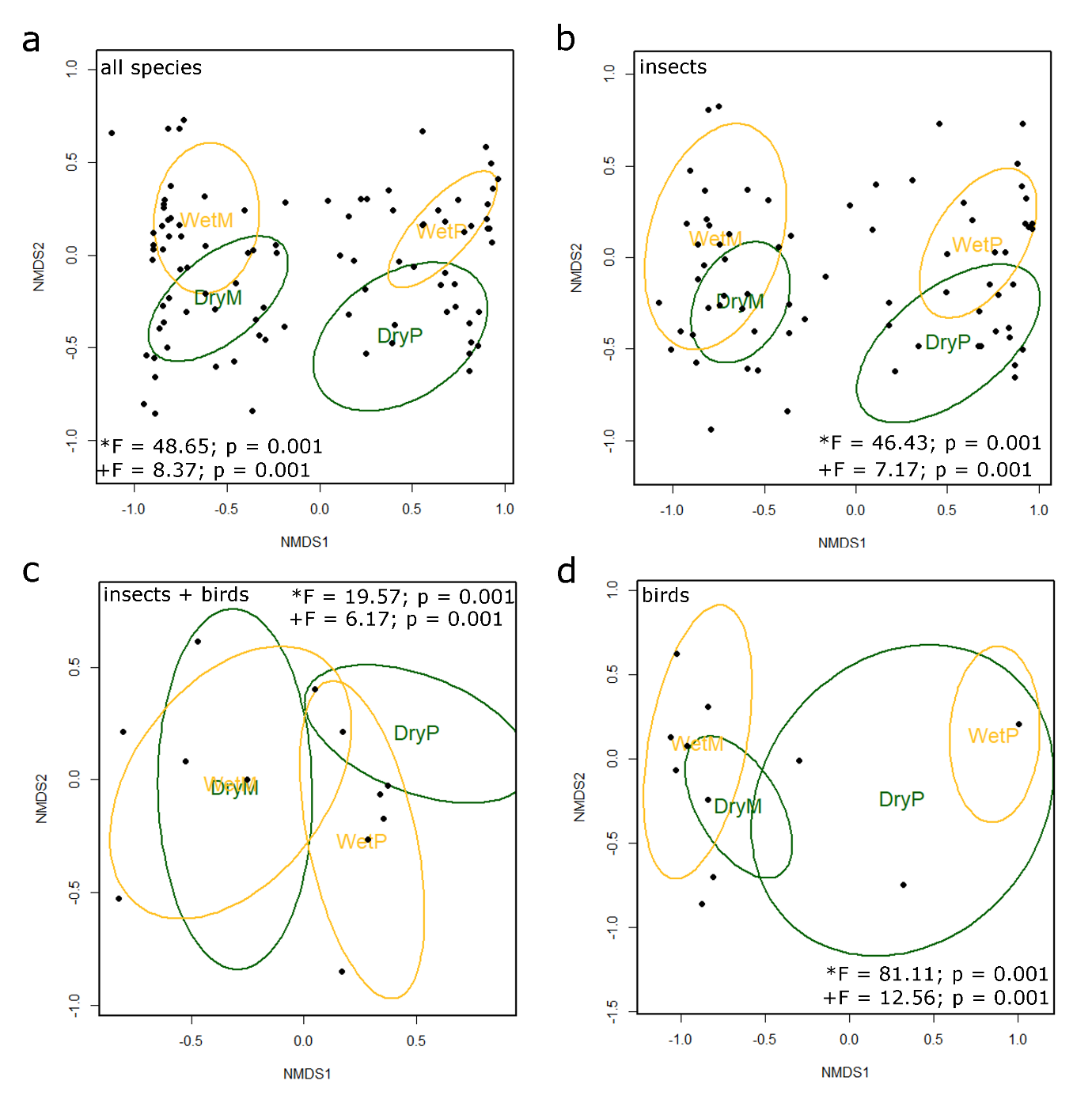 Figure S3. NMDS analyses on flowering species composition between the montane forest and the paramo, and dry and wet seasons: a- all flowering plant species, b- insect pollinated plants, c- insect+bird pollinated plants, d- bird pollinated plants. The * before the F value indicates the results of the ANOVA comparing sites (M- Montane Forest, and P- paramo), and the + corresponds to the comparison between seasons (Dry and Wet).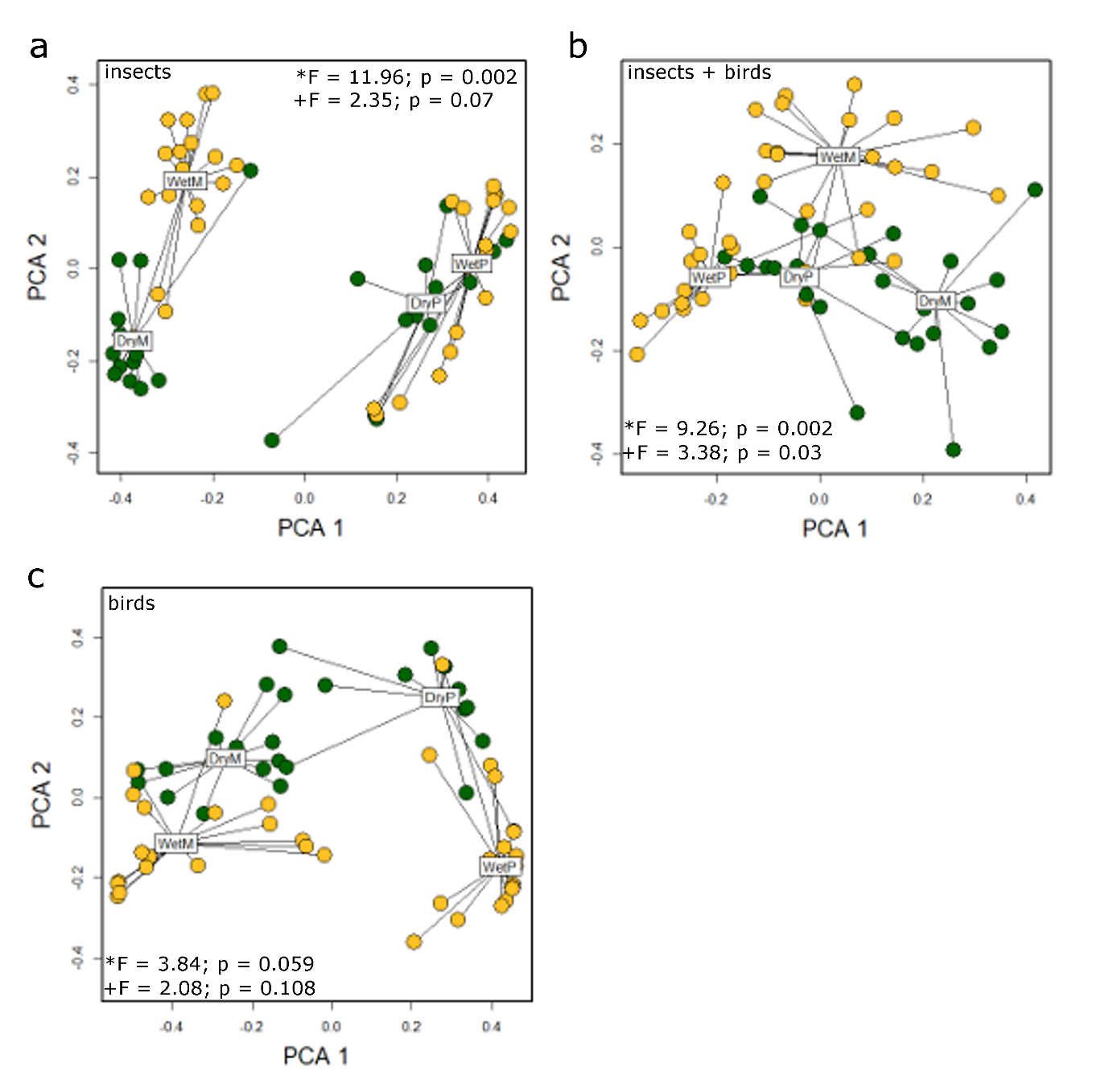 Figure S4. Comparison of Beta diversity between sites and seasons. (a) Beta diversity for insect pollinated plants, (b) insect+bird pollinated plants, and (c) bird pollinated plants. The * before the F value indicates the results of the ANOVA comparing sites (M- Montane Forest, and P-Paramo), and the + corresponds to the comparison between seasons (Dry and Wet).TablesTable S1. Non-parametric PERMANOVA based on Bray–Curtis distances for insect+bird pollinated, insect-pollinated and bird-pollinated blooming plants at two sites (Montane Forest and the Paramo), two seasons (dry and rainy), and their interaction.Insect+bird pollinated plants (MSD/Bray – Stress = 0.95)Insect+bird pollinated plants (MSD/Bray – Stress = 0.95)Insect+bird pollinated plants (MSD/Bray – Stress = 0.95)Insect+bird pollinated plants (MSD/Bray – Stress = 0.95)Insect+bird pollinated plants (MSD/Bray – Stress = 0.95)Insect+bird pollinated plants (MSD/Bray – Stress = 0.95)FactordfSSR2FPSite11.300.2019.570.001Season10.960.1514.420.001Site*season10.410.066.170.001Residual583.840.59Total616.511.00Insect-pollinated plants (MSD/Bray – Stress = 0.98)Insect-pollinated plants (MSD/Bray – Stress = 0.98)Insect-pollinated plants (MSD/Bray – Stress = 0.98)Insect-pollinated plants (MSD/Bray – Stress = 0.98)Insect-pollinated plants (MSD/Bray – Stress = 0.98)Insect-pollinated plants (MSD/Bray – Stress = 0.98)FactordfSSR2FPSite15.810.3746.430.001Season11.650.1113.210.001Site*season10.900.067.170.001Residual587.260.46Total6115.631.00Bird-pollinated plants (MSD/Bray – Stress = 0.99)Bird-pollinated plants (MSD/Bray – Stress = 0.99)Bird-pollinated plants (MSD/Bray – Stress = 0.99)Bird-pollinated plants (MSD/Bray – Stress = 0.99)Bird-pollinated plants (MSD/Bray – Stress = 0.99)Bird-pollinated plants (MSD/Bray – Stress = 0.99)FactordfSSR2FPSite16.530.4881.110.001Season11.360.1016.840.001Site*season11.010.0712.560.001Residual584.670.34Total6113.581.00